Referat JIF’s bestyrelsesmøde. 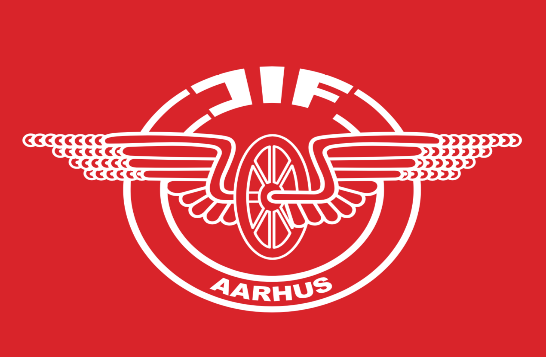 Tid:	Torsdag 11.04. 2024 kl. 16.00Sted:	Klublokalerne Ny BanegårdsgadeFremmødte fra bestyrelsen: Frank Andersen, Jan Larsen, Jørn Hengenius, Kaj Richter, Rene Laursen, Jes Berg Kristensen, Anne Dorthe Hagensen og Flemming MonsrudFrank bød velkommen til bestyrelsesmødet.Dagsorden:Der er følgende forslag til dagsorden:1.	Godkendelse af sidste referat2.	Siden sidst ved formanden3.   Aktivitets liste4.   Orientering fra kassereren vedrørende økonomi5.   Kommende arrangementer6.   Klublokaler7.   Elektronisk indmeldelse på hjemmesiden8.   Cykeltøj9.   Kontingent10. Betalingsløsning11. Generalforsamling12.  Eventuelt.13.  Næste møde.                                                                                                         VH Flemming                       1. Godkendelse af sidste referat.Referat godkendt.                     2. Siden sidst ved formanden.Frydenlundhuset har problemer med at dør bliver blokeret, vores folk meldte tilbage at de ikke gør det, og meddelte at dør var blokeret og stod åben da de kom. Meddelte kommune det, 5 foreninger kom i karantæne, så nu er der ro på igen.Bookinger i frydenlundhuset godkendt for næste sæson.Referat fra bestyrelsesmødet februar ikke på hjemmesideDansk cykelunion inviterer til Gravel cup.Jernbane fritid Tour de fritid Overstået ( 5 dags etapeløb på Swift) Jif godt med.Søren Gade har der været snakket med angående golf og elektronisk tilmelding.Dansk cykelunion børne tour med Skoda kører igen.Dansk cykelunion Forenings pulje åben.Århus kultur og social forvaltning. Grøn omstillings kurser.Tilladelse til Silistria løbet godkendt.DSB-aftale med betalt frihed ved USIC-stævner stoppet fra juni 24.Dansk idrætsforbund inviterer til GDPR workshop.Deltaget ved repræsentantskabs møde Århus firmasport.Ma stål og Aalsrode smede med som sponsor i 2025Forslag om en fællestur i cykelafdelingen. Tilskud fra JIF.CFR takker for vores indberetning.Bent Ole stopper som afdelings formand for bordtennisÅrhus kultur og social forvaltning kom godt i gang kursus d. 24. april. Skal vi med?   3.   Aktivitets liste                          4.   Orientering fra kassereren vedrørende økonomiForsat en god økonomi.Regnskabet for 2023 er afsluttet, bestyrelsen så regnskabet igennen Der skal udarbejdes en elektronisk indmeldelse blanket, Frank snakker med web-marster.                        5.   Kommende arrangementerCykelafdelingen holder træningstur til Mallorca fra den 2. maj 2024.Silistrialøbet er lagt over til Jernbane Fritid og afvikles den 8.juni i Marselisborg skoven, JIF-Ar stiller med lokaler og hjælpere.Foreningen har 80-års jubilæum i år, dette vil blive fejret i forbindelse med ”løb og grill” 16.august 2024                      6.   KlublokalerOprydningsdag i lokalerne en gang til foråret.Angående varme i lokalerne vil der blive monteret en større pumpe på mandag den 15.april 2024.Da tæpperne i billard rummet er lidt flossede, skal de udskiftes                         7.   Elektronisk indmeldelse på hjemmesidenSøren Gade har der været snakket med angående golf og elektronisk tilmelding.                         8.   CykeltøjDer er nogle enkelte der ikke har fået klubtøj endnu, det er på vej.Der indkøbes 4 cykeltrøjer til udlån når et nyt medlem er med for første gangReglerne vil fremadrettet være at man låner en cykeltrøje første gang man deltager. Kan beholde trøjen hvis man deltager igen og får så et standartsæt.Herefter vil der blive suppleret op efter hvor aktiv man er, de mest aktive først.                      9 Kontingent.                                                                                                                      Frank vil på generalforsamlingen foreslå et andet kontingent, sådan at aktive betaler fuldt kontingent og passive det lavere kontingent.                  10.   BetalingsløsningSnak om at vi eventuelt kunne bruge UNIO                     11. GeneralforsamlingBestyrelsen foreslår Christian Hagensen som dirigent.                    12.  Eventuelt.                   13.  Næste møde. Næste møde 29. maj 2024 kl. 14.30                                                                                                        AktivitetslisteAktivitetslistepr.09-04-2023AktivitetAktivitetNr.BeskrivelseHvemPlanlagtFaktiskafsluttetafsluttetExtra adgang til klub kontoJan/ FrankHegn for enden af rampenFrank30. juniTæpperensning af klublokalerRene30 ,juni Tilskud ældreJan og Frank marts Varme i lokalerneRene Tæpper i billardrummetRene31, nov.